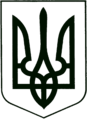 УКРАЇНА
МОГИЛІВ-ПОДІЛЬСЬКА МІСЬКА РАДА
ВІННИЦЬКОЇ ОБЛАСТІВИКОНАВЧИЙ КОМІТЕТ                                                           РІШЕННЯ №226   Від 27.07.2023р.                                                           м. Могилів-ПодільськийПро надання висновку про доцільністьпозбавлення батьківських прав        Керуючись ст. 34 Закону України «Про місцеве самоврядування в Україні», відповідно до ст.ст. 19, 141, 150, 151, 152, 155, 164 Сімейного кодексу України, Закону України «Про органи і служби у справах дітей та спеціальні установи для дітей», постанови Кабінету Міністрів України від 24.09.2008 року №866 «Питання діяльності органів опіки та піклування, пов’язані із захистом прав дітей», розглянувши матеріали, що надійшли до служби у справах дітей міської ради, беручи до уваги рішення комісії з питань захисту прав дитини від 14.07.2023 року №12, з метою забезпечення прав, свобод та законних інтересів дітей, -виконком міської ради ВИРІШИВ:        1. Надати висновок про доцільність позбавлення батьківських прав,    _________________________, ____________ року народження, відносно її неповнолітнього сина, ___________________, __________ року народження, та малолітньої доньки, ________________, _____________ року народження, згідно з додатком, що додається.        2. Контроль за виконанням даного рішення покласти на заступника міського голови з питань діяльності виконавчих органів Слободянюка М.В..            Міський голова                                                     Геннадій ГЛУХМАНЮК                                                                                                             Додаток                                                                                                до рішення виконавчого                                                                                                комітету міської ради                                                                                      від 27.07.2023 року №226В И С Н О В О Коргану опіки та піклування при виконавчому комітетіМогилів-Подільської міської ради про доцільність позбавлення батьківських правСлужбою у справах дітей Могилів-Подільської міської ради розглянуто та вивчено документи, представлені громадянином, ______________________, який виховує самостійно неповнолітнього сина, __________________________, _________ року народження, та малолітню доньку, __________________, ____________ року народження, щодо позбавлення батьківських прав, їх матір - __________________________. Встановлено, що громадяни, _________________ та _____________________ не перебували у зареєстрованому шлюбі та мають спільних дітей: ________________, _________________. Сімейне життя у них не склалося і три роки назад співмешканка пішла жити окремо. На даний час в неї інша сім’я, проживає у селі _________. Діти залишилися проживати біля батька та повністю перебувають на його утриманні. Мати дітей, ________________, ніякої участі у вихованні дітей не приймає, матеріально не допомагає, схильна до зловживань алкогольними напоями, не працює. Всі питання щодо виховання дітей батько вирішує самостійно.  Відповідно до довідки від 06.07.2023 року №__________ виданої старостою села ___________, неповнолітні діти, ___________________, __________________, знаходяться на утриманні батька, ____________________. Відповідно до характеристики _____________________, учениці __ класу _____________________  Ліцею Могилів-Подільської міської ради Вінницької області дівчинка виховується в неповній сім’ї. Батько бере активну участь у навчанні та вихованні доньки. Мати не приділяє уваги навчанню та вихованню дитини. Відповідно до довідки від 03.07.2023 року №__, виданої Пилипівським фельдшерсько-акушерським пунктом, громадянин ______________, неодноразово звертався за медичною допомогою для неповнолітніх дітей: _________________, _________________________.З метою з’ясування відомостей та умов проживання, комісією 11.07.2023 року здійснено обстеження житлово-побутових умов проживання батька та дітей та встановлено, що родина проживає у приватному будинку за адресою: вул. ___________, буд. __, село _______, Могилів-Подільський район, Вінницька область, який складається з двох кімнат та коридору. На даний час в будинку ведуться ремонтні роботи, у зв’язку з чим сім’я перейшла жити у літню кухню. Діти забезпечені всім необхідним для повноцінного розвитку та проживання.   	На засіданні комісії з питань захисту прав дитини 14.07.2023 року   розглядалось дане питання, ___________ повідомив, що дітей: ______________, ______________ року народження, _________________, ___________ року народження, виховує самостійно. Мати самоусунулася від виконання батьківських обов’язків багато років назад, не цікавиться станом здоров’я та навчанням дітей, не приймає участі у вихованні, не піклується їх матеріальним становищем, байдужа до їх життя. Гр. ___________ не з’явилась на засідання комісії, від неї надійшла заява засвідчена нотаріусом, в якій вказано, що вона не заперечує щодо позбавлення її  батьківських прав відносно неповнолітнього сина, ________________, _____ року народження, та малолітньої доньки, ______________, ___ року народження. Відповідно до положень статті 150 Сімейного кодексу України батьки зобов’язані піклуватися про здоров’я дитини, її фізичний, духовний та моральний розвиток, забезпечити здобуття дитиною повної загальної середньої освіти, готувати її до самостійного життя. Передача дитини на виховання іншим особам не звільняє батьків від обов’язку батьківського піклування щодо неї.Статтею 12 Закону України «Про охорону дитинства» передбачено, що на кожного з батьків покладається однакова відповідальність за виховання, навчання і розвиток дитини. Батьки, або особи, які їх замінюють, мають право і зобов’язані виховувати дитину, піклуватися про її здоров’я, фізичний, духовний і моральний розвиток, навчання, створювати належні умови для розвитку її природних здібностей, поважати гідність дитини, готувати її до самостійного життя та праці.          Ухилення батьків від виконання своїх обов’язків має місце, коли вони не піклуються про фізичний і духовний розвиток дітей, їх навчання, підготовку до  самостійного життя, зокрема: не забезпечують необхідного харчування,  медичного догляду, лікування дітей, що негативно впливає на їх фізичний розвиток, як складову виховання; не спілкуються з дітьми в обсязі, необхідному для їх нормального самоусвідомлення; не надають дітям доступу до культурних та інших духовних цінностей; не сприяють засвоєнню ними загальновизнаних  норм моралі; не виявляють інтересу до їх внутрішнього світу; не створюють умов для отримання ними освіти. 
          Зазначені фактори, як кожен окремо, так і в сукупності, можна розцінювати,  як ухилення від виховання дітей лише за умови винної поведінки батьків, свідомого нехтування ними своїми обов’язками.          Виходячи з вищенаведеного та з метою захисту прав та інтересів дитини, і так як, _______________, __________ року народження, тривалий час не виконувала своїх батьківських обов’язків та участі у вихованні дітей не приймала, їх долею, життям, навчанням, станом здоров’я не цікавилась, виконавчий комітет Могилів-Подільської міської ради, як орган опіки та піклування, вважає за доцільне позбавлення батьківських прав, _________________, __________ року народження, відносно її неповнолітнього сина, _________________, _______ року народження, та малолітньої доньки, _______________, ________ року народження.        Перший заступник міського голови                                         Петро БЕЗМЕЩУК